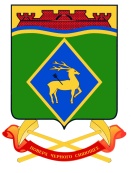 РОСТОВСКАЯ ОБЛАСТЬСОБРАНИЕ ДЕПУТАТОВ БЕЛОКАЛИТВИНСКОГО РАЙОНАРЕШЕНИЕО внесении изменений в решение Собрания депутатовБелокалитвинского района от 05 марта 2015 года № 267 «О Регламенте Собрания депутатов Белокалитвинского района»В соответствии с Уставом муниципального образования «Белокалитвинский район»Собрание депутатов Белокалитвинского районаРЕШИЛО:1. Внести в Регламент Собрания депутатов Белокалитвинского района изменения, изложив статью 71 в следующей редакции:«Статья 71. Рассмотрение кандидатур на должность председателя, аудитора Контрольно-счетной инспекции Белокалитвинского района1. Предложения о кандидатурах на должность председателя Контрольно-счетной инспекции Белокалитвинского района (далее – Контрольно-счетная инспекция) вносятся в Собрание депутатов:1) председателем Собрания депутатов – главой Белокалитвинского района;2) депутатами Собрания депутатов - не менее одной трети от установленной численности депутатов.2. Предложения о кандидатурах на должность аудитора Контрольно-счетной инспекции вносятся в Собрание депутатов председателем Контрольно-счетной инспекции.3. Предложения о кандидатурах на должность председателя, аудитора Контрольно-счетной инспекции не позднее чем за 1 месяц до истечения срока полномочий действующего председателя, аудитора Контрольно-счетной инспекции вносятся в Собрание депутатов в письменном виде с приложением личного заявления кандидата о согласии быть назначенным на должность председателя Контрольно-счетной инспекции.4. Рассмотрение кандидатур на должность председателя, аудитора Контрольно-счетной инспекции осуществляется на очередном заседании Собрания депутатов.5. Субъект(ы), внесший(е) в соответствии с частью 1 настоящей статьи предложения о кандидатурах на должность председателя, аудитора Контрольно-счетной инспекции, представляют кандидатов на заседании Собрания депутатов. 6. На заседании Собрания депутатов депутаты вправе задавать вопросы кандидату, высказывать за или против представленных кандидатур.7. Предложение о кандидатуре на должность председателя, аудитора Контрольно-счетной инспекции может быть отозвано субъектом, внесшим данное предложение, до момента голосования.8. Голосование проводится последовательно по каждой кандидатуре. Самоотвод принимается без голосования.9. В случае если на должность председателя Контрольно-счетной инспекции выдвинуты две и более кандидатуры и ни одна из них не набрала требуемого для избрания числа голосов, на текущем заседании Собрания депутатов проводится повторное голосование.10. Если при повторном голосовании ни один из кандидатов не набрал необходимое число голосов, Собрание депутатов устанавливает срок внесения и рассмотрения предложений о кандидатурах на должность председателя Контрольно-счетной инспекции.Предложение на рассмотрение Собрания депутатов одной и той же кандидатуры на должность председателя Контрольно-счетной инспекции не может быть внесено более 2 раз.11. Председатель, аудитор Контрольно-счетной инспекции назначаются на должность решением Собрания депутатов по результатам открытого голосования большинством голосов от установленной численности депутатов.».2. Настоящее решение вступает в силу со дня его официального опубликования. 3. Контроль за исполнением настоящего решения возложить на председателя Собрания депутатов – главу Белокалитвинского района С.В. Харченко.28 декабря 2017 года№ 198г. Белая КалитваПредседательСобрания депутатов -глава Белокалитвинского района28 декабря 2017 годаС.В. Харченко